UNIWERSYTET SZCZECIŃSKI 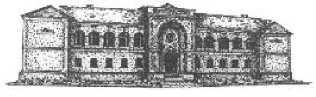 Dostawa kamery inspekcyjnejOpis przedmiotu zamówienia                          Parametry jakie powinno spełniać urządzenie:Monitor:matryca TFT min. 7”;możliwość wyjęcia ekranu, zasięg monitora od korpusu kamery min. 2m.Głowica kamery:kąt widzenia min. 160st.;głowica kamery uchylno-obrotowa w zakresie uchył min. 180 st., obrót 360 st.;wyposażona w nadajnik sygnału umożliwiającego współpracę z zewnętrznym lokalizatorem;wbudowane oświetlenie LED;Stopień ochrony min. IP 67;średnica max. 40mm;głowica rozłączna.Drążek kamery:długość min. 30m;średnica maks. 7mm;wykonanie z włókna szklanego.Możliwość nagrania:rozdzielczość nagrania min. 640x480;nagrywanie wideo na kartę SD przez wbudowane w urządzeniu gniazdo;Pozostałe parametry:cyfrowy metromierz z bieżącym wyświetlaniem odległości na ekranie;wskazanie na monitorze stopnia nachylenia głowicy kamery;funkcja umożliwiająca automatyczny powrót głowicy kamery do pozycji wyjściowej.Wyposażenie dodatkowedwa akumulatory z ładowarką;walizka dedykowana do urządzenia;5 zapasowych kopułek do głowicy kamery.Zamawiający wymaga, aby Wykonawcy  wraz z ofertą złożyli karty katalogowe, DTR, certyfikaty bądź inne dokumenty wydane przez producenta urządzenia, celem weryfikacji przez Zamawiającego spełnienia ww. parametrów. Zamawiający wymaga dostarczenia jednego urządzenia spełniającego określone wyżej wymagania, nie dopuszcza się dostarczenia kilku urządzeń, które łącznie spełniają wszystkie wymagane parametry.